Муниципальное бюджетное образовательное учреждение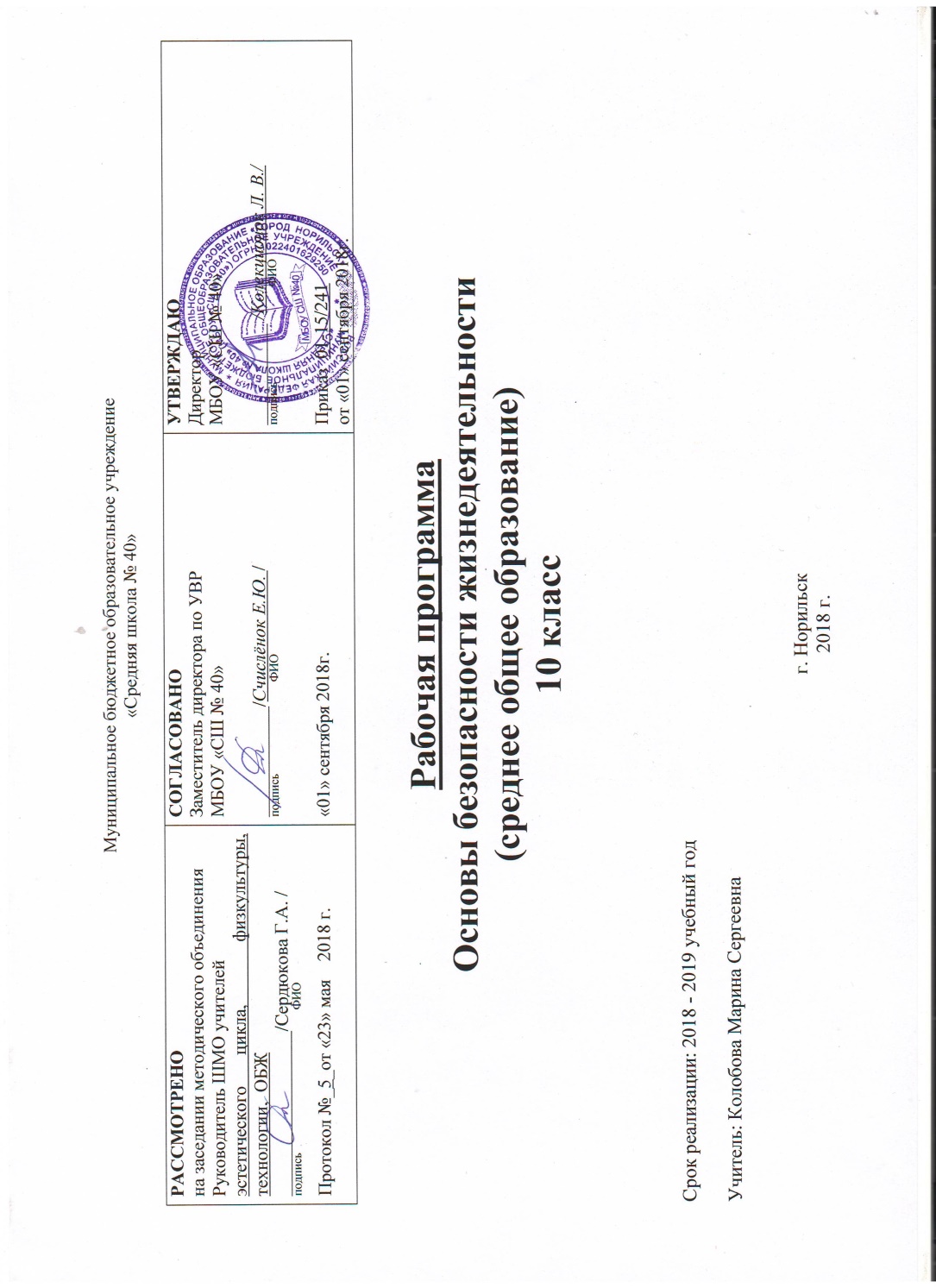 «Средняя школа № 40»Рабочая программаОсновы безопасности жизнедеятельности(среднееобщее образование)10 классСрок реализации: 2018 - 2019 учебный годУчитель: Колобова Марина Сергеевнаг. Норильск 2018 г.Пояснительная запискаЦели: овладение системой теоретических знаний и умений, необходимых для применения в практической деятельности, изучения смежных дисциплин, продолжения образования.интеллектуальное развитие, формирование качеств личности, необходимых человеку для полноценной жизни в современном обществе, свойственных практической деятельности: ясности и точности мысли, критичности мышления, интуиции, логического мышления, пространственных представлений, способности к преодолению трудностей. формирование представлений о личной безопасности, окружающем мире.воспитание культуры личности, отношения к вопросам безопасности как к части общечеловеческой культуры, играющей особую роль в общественном развитии.подготовка юношей к защите Отечества.Задачи:приобретения практических умений и теоретических знаний; овладение обобщенными способами мыслительной, творческой деятельности;освоение компетенций: учебно-познавательной, коммуникативной, рефлексивной, личностного саморазвития, ценностно-ориентационной и профессионально-трудового выбора.Нормативные  правовые документы:Федеральный перечень учебников, утвержденных приказом Министерства  образования и науки Российской Федерации от « 9 » декабря 2008 г. № 379, рекомендованных (допущенных) к использованию в образовательном процессе в образовательных  учреждениях, реализующих программы общего образования.Базисный учебный план общеобразовательных учреждений Российской Федерации, утвержденный приказом Минобразования РФ № 1312 от 09. 03. 2004.Программы общеобразовательных учреждений.  Основы безопасности жизнедеятельности, 1-11 классы/ под общей редакцией А.Т. Смирнова, 3-е изд.  – М.: Просвещение, 2012г.Сборник нормативных документов. Основы безопасности жизнедеятельности/  сост. Э.Д. Днепров, А.Г. Аркадьев. – 3-е изд. Стереотип. – М.: Дрофа, 2007. – 48с.В настоящей рабочей программе реализованы требования федеральных законов:«О защите населения и территорий от чрезвычайных ситуаций природного и техногенного характера»;«Об охране окружающей природной среды»;«О пожарной безопасности»;«О гражданской обороне»;«Об обороне»,«О воинской обязанности и военной службе»; «О безопасности дорожного движения»  и др. Сведения о программе:Рабочая программа разработана на основе Федерального компонента Государственного стандарта среднего (полного) общего образования а также на основе положений Стратегии национальной безопасности Российской Федерации до 2020 года (Указ Президента России от 12 мая 2009 г № 537) и Концепции Федеральной подготовки граждан российской Федерации к военной службе на период до 2020 года (Распоряжение Правительства РФ от 3 февраля 2009 г. № 134-Р), авторской программы «Основы безопасности жизнедеятельности» для 10-11 классов под редакцией А.Т. Смирнова, Москва, Просвещение, 2012 г.Программой предусмотрено проведение с учащимися (гражданами мужского пола), не имеющими противопоказаний по состоянию здоровья, учебных сборов в течение 5 дней (35 часов),  с учетом использованного времени на зачетные стрельбы для юношей 10-х классов (по отдельному графику) и экскурсии в войсковую часть № 40919 Центрального военного округа (по отдельному графику) в количестве 1 дня, в срок с 22 мая по 25 мая 2019 года.Планирование и организация учебных сборов осуществляется местными (муниципальными) органами управления образованием в соответствии с положениями  «Инструкции об организации обучения граждан Российской Федерации начальным знаниям в области обороны и их подготовки по основам военной службы в образовательных учреждениях среднего (полного) общего образования, образовательных учреждениях начального профессионального и среднего профессионального образования и учебных пунктах» № 96 /134 от 24 февраля 2010 г.       Обучение граждан женского пола начальным знаниям в области обороны и их подготовка по основам военной службы осуществляется в добровольном порядке. В обязательном порядке проводятся занятия по углубленному изучению основ медицинских знаний.         Запись оценки за прохождение программы учебных сборов производится в журнале 10 класса после годовой оценки по ОБЖ в отдельной графе/строке и учитывается при выставлении итоговой оценки.              Отчетная документация (с тематическим планом) о прохождении учебных сборов по завершению, предоставляется базовым образовательным учреждением в УО и ДО г.НорильскаОтличительные особенности:В соответствии с учебным планом на изучение основ безопасности жизнедеятельности в 10 классе определен 1 час в неделю. В соответствии с годовым учебным графиком продолжительность учебного года в 10 классах 34 учебных недель. Итоговое количество часов в год на изучение предмета составляет 34 (1*34=34).В соответствии с расписанием учебных занятий на 2018-2019 учебный год темы распределены на 34 часа, на 1 час меньше примерной программы (35-34=1). Произошло уменьшение на 1 час в разделе «Здоровый образ жизни и его составляющие», что не повлияло на содержание и количество тем.Количество учебных часов:- по программе: 				1 ч * 34 недели = 34 часа в год - по учебному плану школы: 		1 ч * 34 недели  = 34 часа в год - учебные сборы	7ч * 5дней = 35 часовУчебно-методический комплект по основам безопасности жизнедеятельности:Для учителя:Программа: Смирнов А.Т. Основы безопасности жизнедеятельности./Под общ.ред. А.Т. Смирнова Программы общеобразовательных учреждений 1-11классы. М.: «Просвещение», 2012г.Учебник:  Смирнов А.Т. Основы безопасности жизнедеятельности./ Рос.акад. наук, Рос. Акад. Образования, изд-во «Просвещение». – 9-е изд. – М.: Просвещение, 2016г.Сборник нормативных документов ОБЖ. – М.: Дрофа, 2008ФЗ № 68 от 21.12.1994  «О защите населения и территорий от чрезвычайных ситуаций природного и техногенного характера».Для ученика:Учебник:  Смирнов А.Т. Основы безопасности жизнедеятельности./ Рос.акад. наук, Рос. Акад. Образования, изд-во «Просвещение». – 9-е изд. – М.: Просвещение, 2016г.Содержание рабочей программыТребования  к уровню подготовки обучающихся Ученик должен знать/понимать:Потенциальные опасности природного, техногенного и социального характера, возникающие в повседневной жизни, их возможные последствия и правила безопасного поведения;Основные положения Концепции национальной безопасности РФ по обеспечению национальной безопасности России;Социально-демографические процессы, происходящие в России, и их влияние на безопасность государства;Перспективы  развития ядерной энергетики в стране и обеспечения радиационной безопасности населения;Индивидуальные меры предосторожности при угрозе совершения террористического акта, правила безопасного поведения при захвате заложника и при освобождении заложников спецподразделениями;Основные источники опасностей в природе, техносфере и социуме;Основные чрезвычайные ситуации природного, техногенного характера и их классификацию;Организацию в РФ защиты населения и территорий от чрезвычайных ситуаций мирного и военного времени;Основные мероприятия, обеспечивающие повышение устойчивости объектов экономики в чрезвычайных ситуациях;Права и обязанности граждан в области безопасности жизнедеятельности;Рекомендации специалистов в области безопасности жизнедеятельности по правилам безопасного поведения в различных чрезвычайных ситуациях природного, техногенного и социального характера;Основы здорового образа жизни как индивидуальной системы поведения человека, обеспечивающей ему личную безопасность и здоровье;Основные составляющие здорового образа жизни, способствующие обеспечению духовного, физического и социального благополучия личности;Основные качества личности, характерные для хорошего семьянина, способного обеспечить социальное благополучие;Правовые основы сохранения и укрепления репродуктивного здоровья;Предназначение ВС РФ, основные функции и задачи ВС по обеспечению военной безопасности государства. Виды и рода войск ВС. Их состав и предназначение. Другие войска и их предназначение.Историю ВС РФ и дни воинской славы России;Основные составляющие воинской обязанности граждан РФ;Способы ориентирования на местности и движения по азимутам;Основные цели и задачи военно-профессиональной ориентации;Государственные и военные символы РФ;Боевые традиции Вооруженных Сил России;Классы сходных воинских должностей;Общие требования к безопасности военной службы;Уметь:Перечислять комплекс основных мероприятий, проводимых в регионе проживания, по защите населения от чрезвычайных ситуаций мирного и военного времени;Перечислять последовательность действий при оповещении возникновения угрозы чрезвычайной ситуации и во время чрезвычайной ситуации;Правильно пользоваться средствами индивидуальной и коллективной защиты;Выполнять строевые приемы на месте и в движении;Определять стороны горизонта по компасу, небесным светилам и некоторым признакам местных предметов;Пользоваться справочной литературой для целенаправленно подготовки к военной службе с учетом индивидуальных качеств.Использовать приобретенные знания и умения в практической деятельности и повседневной жизни для:Выработки потребности в соблюдении норм здорового образа жизни и устойчивой психологической невосприимчивости к вредным привычкам;действий в опасных и чрезвычайных ситуаций;владения навыками в области гражданской обороны;соблюдения общих правил безопасности дорожного движения;соблюдения мер пожарной безопасности дома и на природе;соблюдения мер безопасного поведения на водоемах в любое время года;соблюдения мер профилактики инфекционных заболеваний;подготовки к профессиональной деятельности, в том числе к военной службе.Перечень литературы и средств обученияВишневская Е.Л., Барсукова Н.К., Широкова Т.И. Основы безопасности жизнедеятельности ОМЗ и охрана здоровья, М.:Русское слово, 1995.Смирнов А.Т. «Основы безопасности жизнедеятельности:  5-11 класс поурочные разработки/А.Т Смирнов, Б.О. Хренников, под ред. А.Т.Смирнова.-М: Просвещение, 2008.Смирнов А.Т., Мишин Б.И. «Методические материалы и документы по курсу ОБЖ. Книга для учителя» М.: «Просвещение» 2004.Сборник нормативных документов. Основы безопасности жизнедеятельности /сост. Э.Д. Днепров, А.Г. Аркадьев. -  3-е изд. Стереотип. -  М.:  Дрофа,  2007. – 48с.Основы безопасности жизнедеятельности: справочник для учащихся /А.Т.Смирнов, Б.О.Хренников/ Из-во: «Просвещение», 2007.Основы безопасности жизнедеятельности . 10 класс: поурочные планы по учебнику А.Т. Смирнова, Б.И. Мишина, В.А./ авт.-сост. В.А. Шекнев. – Волгоград: Учитель, 2008.ОБЖ. 5 – 11 классы. Электронная библиотека наглядных пособий / Министерство образования Российской Федерации, 2003 // ООО «Кирилл и Мефодий», 2003.Общевоинские уставы Вооруженных Сил Российской Федерации. М.: Военное издательствоХренников Б.О. Основы безопасности жизнедеятельности. Сборник ситуативных задач. 10-11 классы: базовый уровень/под.ред. А.Т. Смирнова – М.: Просвещение, 2010.Федеральные законы: "Об обороне", "О статусе военнослужащих", "О воинской обязанности и военной службе", "О гражданской обороне", "О защите населения и территорий от чрезвычайных ситуаций природного и техногенного характера».Элементы здоровьесберегающих технологий:Беседы о правильной осанке.  Упражнения для опорно-двигательного аппарата. Беседы о необходимости соблюдения правил здорового образа жизниИнструктажи по технике безопасности перед выполнением практических работОборудование и дидактический материал:Мультимедиа проектор.Экран.Компьютер.Интернет источник.Рабочая доска.Тесты, викторины, кроссворды.Периодический журнал «Основы безопасности жизнедеятельности».Тематические плакаты.ПриложениеКАЛЕНДАРНО-ТЕМАТИЧЕСКИЙ ПЛАН10 «А», «Б» класс№Тема разделаКоличество часовIБезопасность и защита человека в опасных и чрезвычайных ситуациях  131Опасные и чрезвычайные ситуации, возникающие в повседневной жизни, и правила безопасного поведения61Правила поведения в условиях вынужденной автономии в природных условиях. Подготовка к проведению турпохода.Разбор наиболее возможных причин попадания человека в условия  вынужденного автономного существования, меры профилактики и подготовка к безопасному поведению в условиях автономного существования. 11Правила поведения в ситуациях криминогенного характера.Обсуждение с обучающимися наиболее возможных ситуаций при встрече с насильниками и хулиганами на улице, в общественном транспорте, в общественном месте, в подъезде дома, в лифте. Правила безопасного поведения в местах с повышенной криминогенной опасностью: на рынке, стадионе, вокзале и др. 11Уголовная ответственность несовершеннолетних. Правила поведения в общественном транспорте. Уголовная ответственность за приведение в негодность транспортных средств или нарушение правил, обеспечивающих безопасную работу транспорта.Хулиганство и вандализм, общие понятия. Виды хулиганских действий (грубое нарушение общественного порядка, повреждение чужого имущества). Уголовная ответственность за хулиганские действия и вандализм.11Правила поведения в условиях чрезвычайных ситуаций природного и техногенного характера.Краткая характеристика наиболее вероятной чрезвычайной ситуации природного и техногенного характера. Отработка правил поведения при получении сигнала о ЧС и одного из возможных вариантов, предусмотренных планом образовательного учреждения.11Единая государственная система предупреждения и ликвидации ЧС (РСЧС), её структура и задачи.Единая государственная система предупреждения и ликвидации чрезвычайных ситуаций (РСЧС), ее структура и задачи, решаемые по защите населения от чрезвычайных ситуаций. Правила и обязанности граждан в области защиты от чрезвычайных ситуаций. 11Законы и другие нормативно-правовые акты РФ по обеспечению безопасности.Положения Конституции РФ, гарантирующие права и свободы человека и гражданина. Основные законы Российской Федерации, положения которых направлены на обеспечение безопасности граждан (Федеральный закон «О защите населения и территории от чрезвычайных ситуаций природного и техногенного характера», Закон РФ «О безопасности», Федеральные законы «О пожарной безопасности», «О безопасности дорожного движения», «Об обороне», «О гражданской обороне» и др.). Краткое содержание законов, основные права и обязанности граждан.12Гражданская оборона – составная часть обороноспособности страны72Гражданская оборона, основные понятия и определения, задачи гражданской обороны.Гражданская оборона, история ее создания, предназначение и задачи по обеспечению защиты населения от опасностей, возникающих при ведении боевых действий или вследствие этих действий. Организация управления гражданской обороной. Структура управления и органы управления гражданской обороной. 122.2. Современные средства поражения, их поражающие факторы, мероприятия по защите населения.Ядерное оружие, поражающие факторы ядерного взрыва. Химическое оружие, классификация отравляющих веществ (ОВ) по предназначению и воздействию на организм. Бактериологическое (биологическое) оружие. Современные средства поражения, их поражающие факторы. Мероприятия, проводимые по защите населения от современных средств поражения. 122.3. Оповещение и информирование населения об опасностях, возникающих в чрезвычайных ситуациях военного и мирного времени.Система оповещения населения о чрезвычайных ситуациях. Порядок подачи сигнала «Внимание всем!». Передача речевой информации о чрезвычайной ситуации, примерное ее содержание, действие населения по сигналам оповещения о чрезвычайных ситуациях. 122.4. Организация инженерной защиты населения от поражающих факторов ЧС мирного и военного времени.Защитные сооружения гражданской обороны. Основное предназначение защитных сооружений гражданской обороны. Виды защитных сооружений. Правила поведения в защитных сооружениях (занятие целесообразно проводить в имеющихся защитных сооружениях). 122.5. Средства индивидуальной защиты.Основные средства защиты органов дыхания и правила их использования. Средства защиты кожи. Медицинские средства защиты и профилактики. Практические занятия. Отработать порядок получения и пользования средствами индивидуальной защиты. 122.6. Организация проведения аварийно-спасательных работ в зоне ЧС.Предназначение аварийно-спасательных и неотложных работ, проводимых в зонах ЧС. Организация и основное содержание аварийно-спасательных работ, организация санитарной обработки людей после пребывания их в зонах заражения.122.7. Организация гражданской обороны в общеобразовательном учреждении.Организация ГО в общеобразовательном учреждении, её предназначение. План гражданской обороны образовательного учреждения.1IIОсновы медицинских знаний и здорового образа жизни 93Основы медицинских знаний и профилактика инфекционных заболеваний 333.1.Сохранение и укрепление здоровья – важная часть подготовки человека к профессиональной деятельности. Основные инфекционные болезни, их классификация и профилактика Сохранение и укрепление здоровья – важная часть подготовки юноши допризывного возраста к военной службе и трудовой деятельности. Здоровье человека, общие понятия и определения. Здоровье индивидуальное и общественное. Здоровье духовное и физическое. Основные критерии здоровья. Влияние окружающей среды на здоровье человека в процессе жизнедеятельности. Необходимость сохранения и укрепления здоровья – социальная потребность общества.133.2. Основные инфекционные болезни, их классификация и профилактика Инфекционные заболевания, причины их возникновения, механизм передачи инфекций. Классификация инфекционных заболеваний. Понятие об иммунитете, экстренной и специфической профилактике. Наиболее характерные инфекционные заболевания, механизм. Профилактика наиболее часто встречающихся инфекционных заболеваний.24Здоровый образ жизни644.1. Здоровый образ жизни и его составляющие.Здоровый образ жизни – индивидуальная система поведения человека, направленная на сохранение и укрепление здоровья. Общие понятия о режиме жизнедеятельности и его значение для здоровья человека. Пути обеспечения высокого уровня работоспособности. Основные элементы жизнедеятельности человека (умственная и физическая нагрузка, активный отдых, сон, питание и др.), рациональное сочетание элементов жизнедеятельности, обеспечивающих высокий уровень жизни. Значение правильного режима труда и отдыха для гармоничного развития человека, его физических и духовных качеств. Биологические ритмы и работоспособность человека.144.2.Биологические ритмы и их влияние на работоспособность человека.Здоровый образ жизни и его составляющие. Основные понятия о биологических ритмах организма. Влияние биологических ритмов на уровень жизнедеятельности человека. Учет влияния биоритмов при распределении нагрузок в процессе жизнедеятельности для повышения уровня работоспособности. 244.3. Значение двигательной активности и физической культуры для здоровья человека.Значение двигательной активности для здоровья человека в процессе его жизнедеятельности. Необходимость выработки привычек к систематическим занятиям физической культурой для обеспечения высокого уровня работоспособности  и долголетия. Физиологические особенности влияния закаливающих процедур на организм человека и укрепление его здоровья. Правила использования факторов окружающей природной системы для закаливания. Необходимость выработки привычки к систематическому выполнению закаливающих процедур.144.4. Вредные привычки, их влияние на здоровье. Профилактика вредных привычек .Вредные привычки (употребление алкоголя и наркотиков, курение) и социальные последствия вредных привычек. Алкоголь, влияние алкоголя на здоровье и поведение человека, социальные последствия употребления алкоголя, снижение умственной и физической работоспособности. Курение и его влияние на состояние здоровья. Табачный дым и его составные части. Влияние курения на нервную и сердечно – сосудистую системы. Пассивное курение и его влияние на здоровье. Наркотики. Наркомания и токсикомания, общие понятия и определения. Социальные последствия пристрастия к наркотикам. Профилактика наркомании, чистота и культура в быту. 2IIIОсновы обороны государства125Вооруженные Силы Российской Федерации – защитники нашего Отечества655.1. История создания Вооруженных сил РФ.История создания Вооруженных Сил России. Организация вооруженных сил Московского государства в XIV – XV веках. Военная реформа Ивана Грозного в середине XIV века. Военная реформа Петра I, создание регулярной армии, ее особенности. Военные реформы в России во второй половине XIX века, создание массовой армии. Создание Советских Вооруженных Сил, их структура и предназначение. Вооруженные Силы Российской Федерации, основные предпосылки проведения военной реформы.255.2. Организационная структура ВС РФ. Виды Вооруженных Сил Российской Федерации и рода войск.                                                                         История их создания и предназначение.Организационная структура Вооруженных Сил. Виды Вооруженных Сил, рода войск. История их создания и предназначение. Организационная структура Вооруженных Сил. Виды Вооруженных Сил и рода войск. Сухопутные войска, история создания, предназначение, рода войск, входящие в сухопутные войска. Военно-Воздушные Силы, история создания, предназначение, рода авиации. Войска ПВО, история создания, предназначение, решаемые задачи. Включение ПВО в состав ВВС. Военно-морской флот, история создания, предназначение. Отдельные рода войск. Ракетные войска стратегического назначения, воздушно-десантные войска, космические войска, их предназначение, обеспечение высокого уровня боеготовности.255.3. Функции и основные задачи современных ВС РФ, их роль в системе обеспечения национальной безопасности страны. Функции и основные задачи современных Вооруженных Сил. Управление Вооруженными Силами; о реформе Вооруженных Сил.155.4. Другие войска, их состав и предназначение.Пограничные войска Федеральной пограничной службы Российской Федерации, внутренние войска Министерства внутренних дел Российской Федерации, войска гражданской обороны, их состав и предназначение.16Боевые традиции Вооруженных Сил России66.1. Патриотизм и верность воинскому долгу –  качества защитника ОтечестваПатриотизм – духовно-нравственная основа личности военнослужащего – защитника Отечества, источник духовных сил воина. Преданность своему Отечеству, любовь к Родине, стремление служить ее интересам, защищать от врагов – основное содержание патриотизма. Воинский долг – обязанность Отечеству по его вооруженной защите. Основные составляющие личности военнослужащего – защитника Отечества, способного с честью и достоинством выполнить воинский долг. 16.2. Память поколений – дни воинской славы РоссииДни воинской славы России – дни славных побед, сыгравших решающую роль в истории государства. Основные формы увековечения памяти российских воинов, отличившихся в сражениях, связанных с днями воинской славы России.16.3. Дружба, войсковое товарищество – основа боевой готовности частей и подразделенийДружба, войсковое товарищество – основа боевой готовности частей и подразделений. Особенности воинского коллектива, значение войскового товарищества в боевых условиях и повседневной жизни частей и подразделений. Войсковое товарищество – боевая традиция Российской армии и флота. 16.4.Боевое Знамя воинской части – символ воинской чести, доблести и славыБоевое Знамя воинской чести – особо почетный знак, отличающий особенности боевого предназначения, истории и заслуг воинской части. Ритуал вручения Боевого знамени воинской части, порядок его хранения и содержания.16.5. Ордена – почетные награды за воинские отличия и заслуги в бою и военной службеИстория государственных наград за военные отличия в России. Основные государственные награды СССР и России, звания Герой Советского Союза, Герой Российской Федерации.16.6. Ритуалы Вооруженных Сил Российской Федерации Ритуал приведения к военной присяге. Ритуал вручения Боевого Знамени воинской части. Порядок вручения личному составу вооружения и военной техники. Порядок проводов военнослужащих, уволенных  в запас или отставку.17Основы военной службы (учебные сборы)357.1. Военнослужащие и взаимоотношения между ними7.2. Внутренний порядок7.3. Строевая подготовка 7.4. Огневая подготовка7.5. Тактическая  подготовка7.6. Физическая подготовка7.7. Военно-медицинская 7.8.  Радиационная, химическая и биологическая защита войск.№ п/п№ п/пДатаДатаДатаТема урокаВиды и  формы контроляПримечание№ п/п№ п/пПланПланФактТема урокаВиды и  формы контроляПримечаниеРаздел – I.Безопасность и защита человека в опасных и чрезвычайных ситуациях  (13 часов)Раздел – I.Безопасность и защита человека в опасных и чрезвычайных ситуациях  (13 часов)Раздел – I.Безопасность и защита человека в опасных и чрезвычайных ситуациях  (13 часов)Раздел – I.Безопасность и защита человека в опасных и чрезвычайных ситуациях  (13 часов)Раздел – I.Безопасность и защита человека в опасных и чрезвычайных ситуациях  (13 часов)Раздел – I.Безопасность и защита человека в опасных и чрезвычайных ситуациях  (13 часов)Раздел – I.Безопасность и защита человека в опасных и чрезвычайных ситуациях  (13 часов)Раздел – I.Безопасность и защита человека в опасных и чрезвычайных ситуациях  (13 часов)Тема №1. Опасные и чрезвычайные ситуации, возникающие в повседневной жизни, и правила безопасного поведения – 6 часовТема №1. Опасные и чрезвычайные ситуации, возникающие в повседневной жизни, и правила безопасного поведения – 6 часовТема №1. Опасные и чрезвычайные ситуации, возникающие в повседневной жизни, и правила безопасного поведения – 6 часовТема №1. Опасные и чрезвычайные ситуации, возникающие в повседневной жизни, и правила безопасного поведения – 6 часовТема №1. Опасные и чрезвычайные ситуации, возникающие в повседневной жизни, и правила безопасного поведения – 6 часовТема №1. Опасные и чрезвычайные ситуации, возникающие в повседневной жизни, и правила безопасного поведения – 6 часовТема №1. Опасные и чрезвычайные ситуации, возникающие в повседневной жизни, и правила безопасного поведения – 6 часовТема №1. Опасные и чрезвычайные ситуации, возникающие в повседневной жизни, и правила безопасного поведения – 6 часов01.09Автономное пребывание человека  в природной среде. Правила поведения.Индивидуальный опрос08.09Обеспечение личной безопасности на дорогах.Индивидуальный опрос15.09Обеспечение личной безопасности в криминогенных ситуацияхИндивидуальный опрос22.09Правила поведения в условиях чрезвычайных ситуаций природного и техногенного характераТест29.09Законы Российской Федерации  по обеспечению безопасностиФронтальный опрос.06.10Единая государственная система предупреждения и ликвидации чрезвычайных ситуаций, ее структура и задачи. ТестТема № 2 Гражданская оборона – составная часть обороноспособности страны – 7 часовТема № 2 Гражданская оборона – составная часть обороноспособности страны – 7 часовТема № 2 Гражданская оборона – составная часть обороноспособности страны – 7 часовТема № 2 Гражданская оборона – составная часть обороноспособности страны – 7 часовТема № 2 Гражданская оборона – составная часть обороноспособности страны – 7 часовТема № 2 Гражданская оборона – составная часть обороноспособности страны – 7 часовТема № 2 Гражданская оборона – составная часть обороноспособности страны – 7 часовТема № 2 Гражданская оборона – составная часть обороноспособности страны – 7 часов13.10Гражданская оборона, ее основные понятия и задачи.Индивидуальный опрос20.10Основные виды оружия и их поражающие факторы, мероприятия по защите населенияЗащита презентаций учащихся27.10Оповещение и информирование населения об опасностях  в чрезвычайных ситуациях военного и мирного времениИндивидуальный опрос10.11Инженерная защита населения в чрезвычайных ситуацияхИндивидуальный опрос17.11Средства индивидуальной защитыФронтальный опрос24.11Организация проведения аварийно-спасательных работ Индивидуальный опрос.01.12Организациягражданской обороныв образовательном учрежденииКонтрольная работаРаздел II. Основы медицинских знаний и здорового образа жизни – 9 часовРаздел II. Основы медицинских знаний и здорового образа жизни – 9 часовРаздел II. Основы медицинских знаний и здорового образа жизни – 9 часовРаздел II. Основы медицинских знаний и здорового образа жизни – 9 часовРаздел II. Основы медицинских знаний и здорового образа жизни – 9 часовРаздел II. Основы медицинских знаний и здорового образа жизни – 9 часовРаздел II. Основы медицинских знаний и здорового образа жизни – 9 часовРаздел II. Основы медицинских знаний и здорового образа жизни – 9 часовОрганизация ГО в общеобразовательном учрежденииТема №3. Основы медицинских знаний и профилактика инфекционных заболеваний – 3 часаТема №3. Основы медицинских знаний и профилактика инфекционных заболеваний – 3 часаТема №3. Основы медицинских знаний и профилактика инфекционных заболеваний – 3 часаТема №3. Основы медицинских знаний и профилактика инфекционных заболеваний – 3 часаТема №3. Основы медицинских знаний и профилактика инфекционных заболеваний – 3 часаТема №3. Основы медицинских знаний и профилактика инфекционных заболеваний – 3 часаТема №3. Основы медицинских знаний и профилактика инфекционных заболеваний – 3 часаТема №3. Основы медицинских знаний и профилактика инфекционных заболеваний – 3 часа08.12Сохранение и укрепление здоровья. КарточкиИндивидуальный опрос.15.12Основные инфекционные заболевания, их классификацияИндивидуальный опрос.22.12Профилактика инфекционных заболеванийТестированиеТема № 4. Здоровый образ жизни и его составляющие – 6 часовТема № 4. Здоровый образ жизни и его составляющие – 6 часовТема № 4. Здоровый образ жизни и его составляющие – 6 часовТема № 4. Здоровый образ жизни и его составляющие – 6 часовТема № 4. Здоровый образ жизни и его составляющие – 6 часовТема № 4. Здоровый образ жизни и его составляющие – 6 часовТема № 4. Здоровый образ жизни и его составляющие – 6 часовТема № 4. Здоровый образ жизни и его составляющие – 6 часов12.01Здоровый образ жизни и его составляющиеКарточкиИндивидуальный опрос.19.01Биоритмы и их влияние на работоспособность человекаИндивидуальный опрос26.01Профилактика утомленияИндивидуальный опрос02.02Значение двигательной активности  для здоровья человекаФронтальный опрос09.02Вредные привычки, их влияние на здоровьеТест16.02Профилактика вредных привычекКарточкиРаздел -  IIIОсновы военной службы – 12 часовРаздел -  IIIОсновы военной службы – 12 часовРаздел -  IIIОсновы военной службы – 12 часовРаздел -  IIIОсновы военной службы – 12 часовРаздел -  IIIОсновы военной службы – 12 часовРаздел -  IIIОсновы военной службы – 12 часовРаздел -  IIIОсновы военной службы – 12 часовРаздел -  IIIОсновы военной службы – 12 часовТема №5 . Вооруженные Силы Российской Федерации – защитники нашего Отечества – 6 часовТема №5 . Вооруженные Силы Российской Федерации – защитники нашего Отечества – 6 часовТема №5 . Вооруженные Силы Российской Федерации – защитники нашего Отечества – 6 часовТема №5 . Вооруженные Силы Российской Федерации – защитники нашего Отечества – 6 часовТема №5 . Вооруженные Силы Российской Федерации – защитники нашего Отечества – 6 часовТема №5 . Вооруженные Силы Российской Федерации – защитники нашего Отечества – 6 часовТема №5 . Вооруженные Силы Российской Федерации – защитники нашего Отечества – 6 часовТема №5 . Вооруженные Силы Российской Федерации – защитники нашего Отечества – 6 часов02.0302.03История создания Вооруженных Сил Российской ФедерацииЛекция09.0309.03Вооруженные Силы Российской Федерации, основные предпосылки проведения военной реформы.Индивидуальный опрос23.0323.03Состав, руководство и управление Вооруженных СилРоссийской Федерации Презентации30.0330.03Функции и основные задачи современных Вооруженных СилРоссииИндивидуальный опрос. 06.0406.04Виды и рода войск Вооруженных СилРоссийской Федерации. История их созданияИндивидуальный опрос13.0413.04Воинские формирования, их состав и предназначениеКонтрольная работаТема №6.   Боевые традиции Вооруженных Сил России – 3 часаТема №6.   Боевые традиции Вооруженных Сил России – 3 часаТема №6.   Боевые традиции Вооруженных Сил России – 3 часаТема №6.   Боевые традиции Вооруженных Сил России – 3 часаТема №6.   Боевые традиции Вооруженных Сил России – 3 часаТема №6.   Боевые традиции Вооруженных Сил России – 3 часаТема №6.   Боевые традиции Вооруженных Сил России – 3 часаТема №6.   Боевые традиции Вооруженных Сил России – 3 часа20.0420.04Патриотизм и верность воинскому долгу – качества защитника ОтечестваИндивидуальный опрос27.0427.04Памяти поколений – дни воинской славы РоссииИндивидуальный опрос.04.0504.05Дружба, войсковое товарищество – основа боевой готовности частей и подразделенийИндивидуальный опрос.Тема № 7. Символы воинской чести – 3 часаТема № 7. Символы воинской чести – 3 часаТема № 7. Символы воинской чести – 3 часаТема № 7. Символы воинской чести – 3 часаТема № 7. Символы воинской чести – 3 часаТема № 7. Символы воинской чести – 3 часаТема № 7. Символы воинской чести – 3 часаТема № 7. Символы воинской чести – 3 часа11.0511.05Боевое знамя воинской части – символ воинской чести, доблести и славыЛекция18.0518.05Ордена – почетные награды за воинские отличия и заслуги в бою и военной службеТестирование25.0525.05Ритуалы Вооруженных Сил Российской ФедерацииИндивидуальный опрос. 